DATOS GENERALESLOCALIZACIÓN GEOGRÁFICA DEL PROYECTODATOS DE DEPARTAMENTO/CENTROSi su Proyecto es parte de un proyecto de Investigación o Vinculación aprobado en la Universidad,  incluya el código del proyecto, incluya el tema y el nombre de director y previo ingresar a Consejo de Carrera solicite la verificación del coordinador respectivo.   PERSONAL DEL PROYECTORESUMEN DEL PROYECTOSe debe colocar el texto que claramente permita entender lo que se propone o pretende hacer en el desarrollo de la investigación (de considerarse podría incluirse parte del estado del Arte)FIRMAS DE RESPONSABILIDADTIPOLOGÍATIPOLOGÍAInvestigación  Básica  ☐                            Investigación Aplicada       ☐TÍTULO DEL PROYECTO“NOMBRE DEL PROYECTO”AREAS DE INVESTIGACIÓNTIEMPO DE EJECUCIÓN DEL PROYECTO COBERTURA DE EJECUCIÓN DEL PROYECTO(Seleccione únicamente un tipo de cobertura)Nombre del Departamento/ Centro Responsable:  Eléctrica y ElectrónicaCarrera:Ingeniería Electrónica y TelecomunicacionesGrupos de Investigación Asociados:  Código Proyecto de Investigación* Nombre director y tema de proyectoSumilla coordinador Investigación o VinculaciónCódigo Proyecto de Vinculación*Nombre director y tema de proyectoSumilla coordinador Investigación o VinculaciónDIRECTOR DEL PROYECTOOBJETIVOS Y  JUSTIFICACIÓN DE  LA INVESTIGACIÓNObjetivo de Investigación: GeneralEspecíficos Justificación de la Investigación: Deberían incluirse como parte del texto al menos los siguientes aspectosAntecedentes (Historia del Arte)MotivaciónImportanciaEstado del Arte ALCANCE Y METODOLOGÍAAlcance de la Investigación: En este Item debe reflejarse y justificarse las actividades que van a ser realizadas por los integrantes del equipo de trabajo. PLAN DE TRABAJORESULTADOS ESPERADOS De forma general los resultados, mediciones, prototipos, etc. que se pretenden obtener (deberían estar en relación directa con los objetivos que se propusieron) REFERENCIAS BIBLIOGRÁFICAS [1] Tim Browm, Persefoni, Kyritsi and Elizabeth De Carvalho, Practical Guide to MIMO Radio Channel: With MATLAB Examples, Wiley, 2012.[2] A. Ahrens, F. Cano Brocano and C. Benavente Peces, “Resource allocation in GMD and SVD-based MIMO System,” In Proceedings of the 11th. International Conference on Wireless Information Networks and Systems, pp. 27-35, Aug 2014[3] Christoph Windpassinger, Robert F. H. Fischer, Tomas Vencel and Johannes B. Huber, “Precoding in multiantenna and multiuser communications,” IEEE Transactions on Wireless Communications, vol. 3, no. 4, pp. 1305-1316, 2004.[4] S. C. Chapra, R. P. Canale “Métodos numéricos para ingenieros” McGraw-Hill Interamericana, México D.F., 3ª edición, 2008.[5] M. Tomlinson, “New automatic equaliser employing módulo arithmetic,” Electronics Letters, vol. 7.___________________________________Sr.  Nombre                       C.I. xxxx         _____________________________________Sr. Nombre                       C.I. xxxxxx----------------------------------------------Ing.C.I.Director del Proyecto--------------------------------------------------Ing.C.I.Colaborador del Proyecto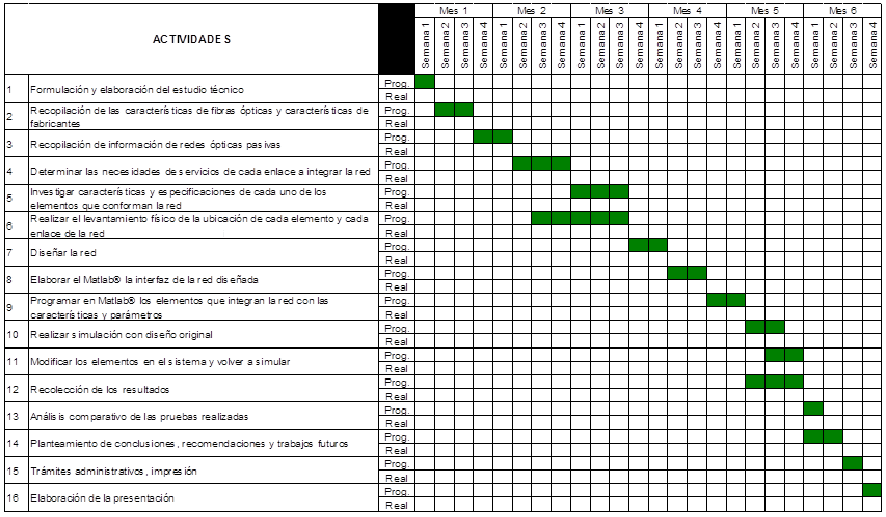 